What: For Sale to Sold, a workshop exclusively for real estate agentsWhen:Date:Start time: End time:Where: Location or meeting link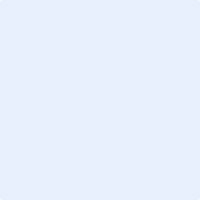 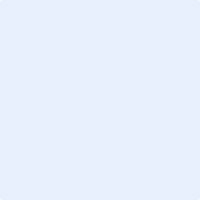 